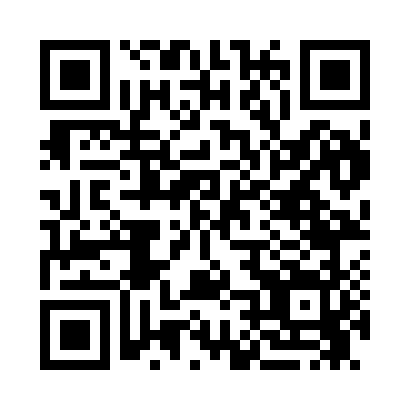 Prayer times for Fanchon, Missouri, USAMon 1 Jul 2024 - Wed 31 Jul 2024High Latitude Method: Angle Based RulePrayer Calculation Method: Islamic Society of North AmericaAsar Calculation Method: ShafiPrayer times provided by https://www.salahtimes.comDateDayFajrSunriseDhuhrAsrMaghribIsha1Mon4:235:521:115:028:309:592Tue4:235:521:115:038:309:593Wed4:245:531:115:038:309:584Thu4:255:531:115:038:299:585Fri4:255:541:125:038:299:586Sat4:265:541:125:038:299:577Sun4:275:551:125:038:299:578Mon4:285:561:125:038:289:569Tue4:285:561:125:038:289:5610Wed4:295:571:125:038:289:5511Thu4:305:571:125:038:279:5412Fri4:315:581:135:048:279:5413Sat4:325:591:135:048:269:5314Sun4:335:591:135:048:269:5215Mon4:346:001:135:048:259:5216Tue4:356:011:135:048:259:5117Wed4:366:011:135:048:249:5018Thu4:376:021:135:048:249:4919Fri4:386:031:135:048:239:4820Sat4:396:041:135:048:239:4721Sun4:406:041:135:038:229:4622Mon4:416:051:135:038:219:4623Tue4:426:061:135:038:209:4524Wed4:436:071:135:038:209:4325Thu4:446:071:135:038:199:4226Fri4:456:081:135:038:189:4127Sat4:466:091:135:038:179:4028Sun4:476:101:135:028:169:3929Mon4:486:111:135:028:169:3830Tue4:496:111:135:028:159:3731Wed4:506:121:135:028:149:35